CCSTS Telecon/WebEx, 07 June 2018AttendeesW. Hell, J. Pietras, T. Pham, J. Liao, H. Dreihahn, Agenda/Notes Fall Meeting Schedule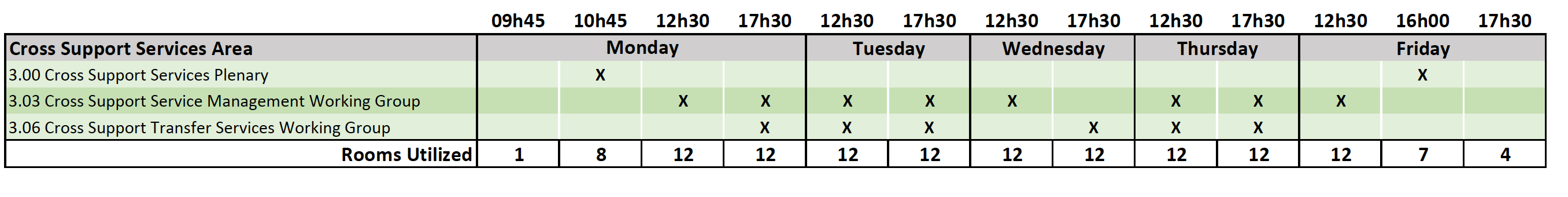 The suggestion is to meet from Tuesday to Friday – what is the preference of the WG?Please comment.CSTS Concept Book statusConcept has been reviewed by the Area Director (Erik), comments have been passed to Wolfgang. After processing of the comments the Green Book can be published.The title should be changed to reflect it is the concept book for CSTSs. Suggested to drop ‘Framework’ from the title.Concept book should explain the concept behind CSTSs, so it is suggested not to shorten the concept book.Suggested to leave the examples like they are. They illustrate the concepts sufficiently well. In the light of effort required to add yet another example we suggest to leave it like it is, but point to real specs.CSTS GuidelinesDraft was available for review on CWE (as announced by email 25th of May 2018). No comment has been received. Suggested to include SFW ripple through changes in the guidelines until 12th of June.The WG suggests to pass the book then to Erik for publication.TD CSTS BookBook is ready. TD CSTS status of prototypesOut of 12 test cases 6 are completed. The remaining 6 cases addresses the error cases are currently scheduled.CSTS SFW UpdatesWH has delivered an updated SFW containing the agreed changes. Some changes are iterated among WH and JP. Wolfgang agrees on most of Johns updates, some need to be discussed.John and Wolfgang will discuss these changes in a dedicated telecon on next Monday.FF CSTS progressWH has reviewed / is reviewing the latest changes of the book and passed them to JP. The goal is to send the FF RED-1 book in June to Erik. The FF book will be accompanied by a draft SFW for the review.Prototyping: Coordination has been done, a cloud based approach is prepared to ease testing. A first draft of the test plan has been started.FR SANA Registry, approach to distribution of workNo progress so far.Observation: In the SANA CSTS OID subtree registry https://sanaregistry.org/r/oid has OIDs we do not specify in SFW. It has to be clarified where this is coming from. This registry should have a tree representation and not the current flat table: Action HD.AOBG.P. Calzolari advised to arrange a joint session with optical WG to discuss FF. We should emphasize that FF is neutral to  physical layer, there may be an FR needed. WG agreed to do that.Do the CSTS / SLE specs impose any constraints on the rates required for optical communication? Next Telecon6th September 2018